-----------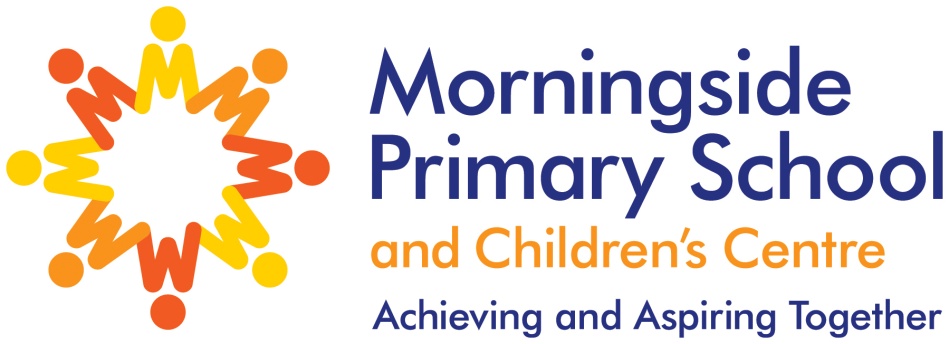 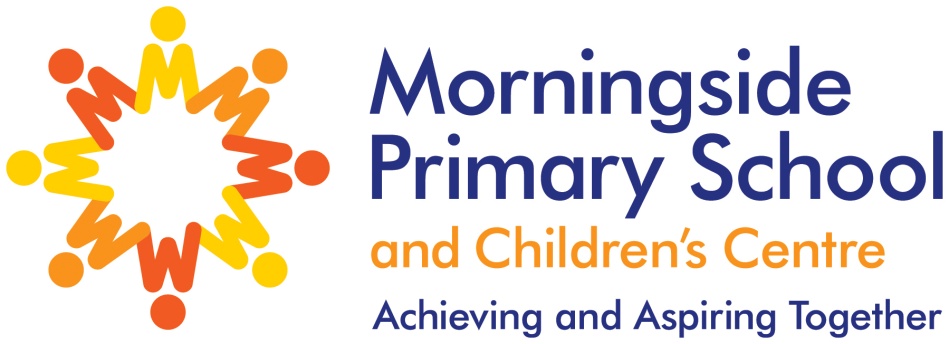 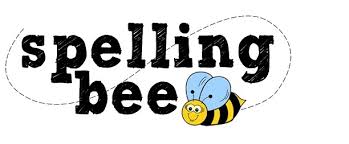 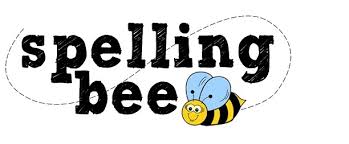 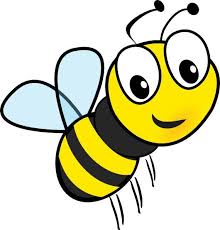 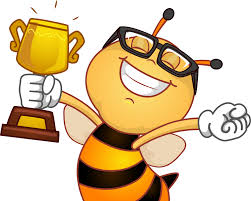 ordinaryseparateparticularspecialpeculiarstraightperhapsstrangepopularstrengthpositionsupposepossiblesurprise+potatoesthereforepressurethoughprobablyalthoughpromisethoughtpurposethroughquartervariousquestionweightrecentwomanregularwomenreignWednesdayremembereightysentenceAugust